                 ДОБРО ПОЖАЛОВАТЬ В ДОМ РАДОСТИ!Дом, в котором все окна распахнуты в детство,Я любуюсь тобой, не могу наглядеться!Мне милее и краше всех зданий на светеДом, в котором с утра собираются дети.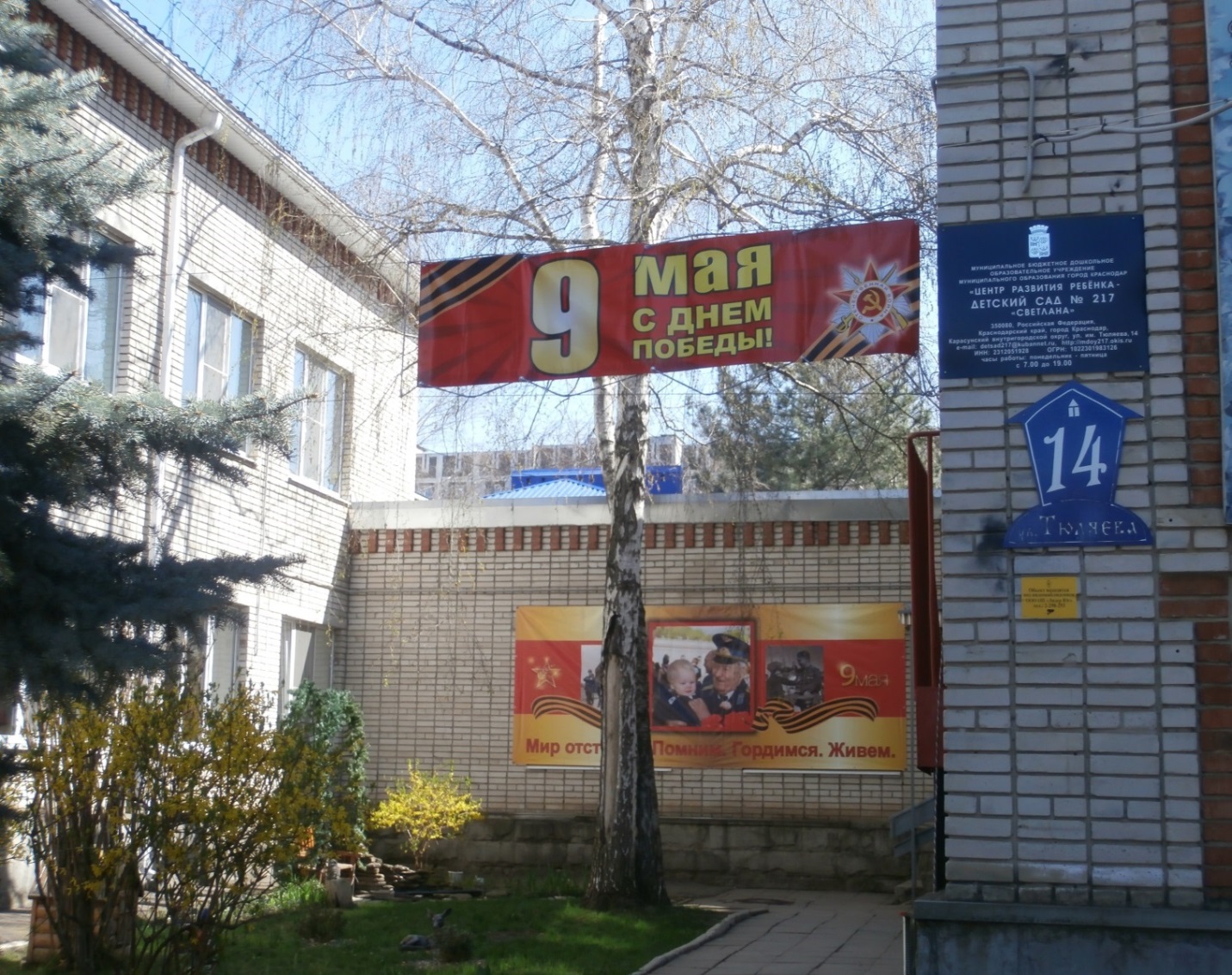 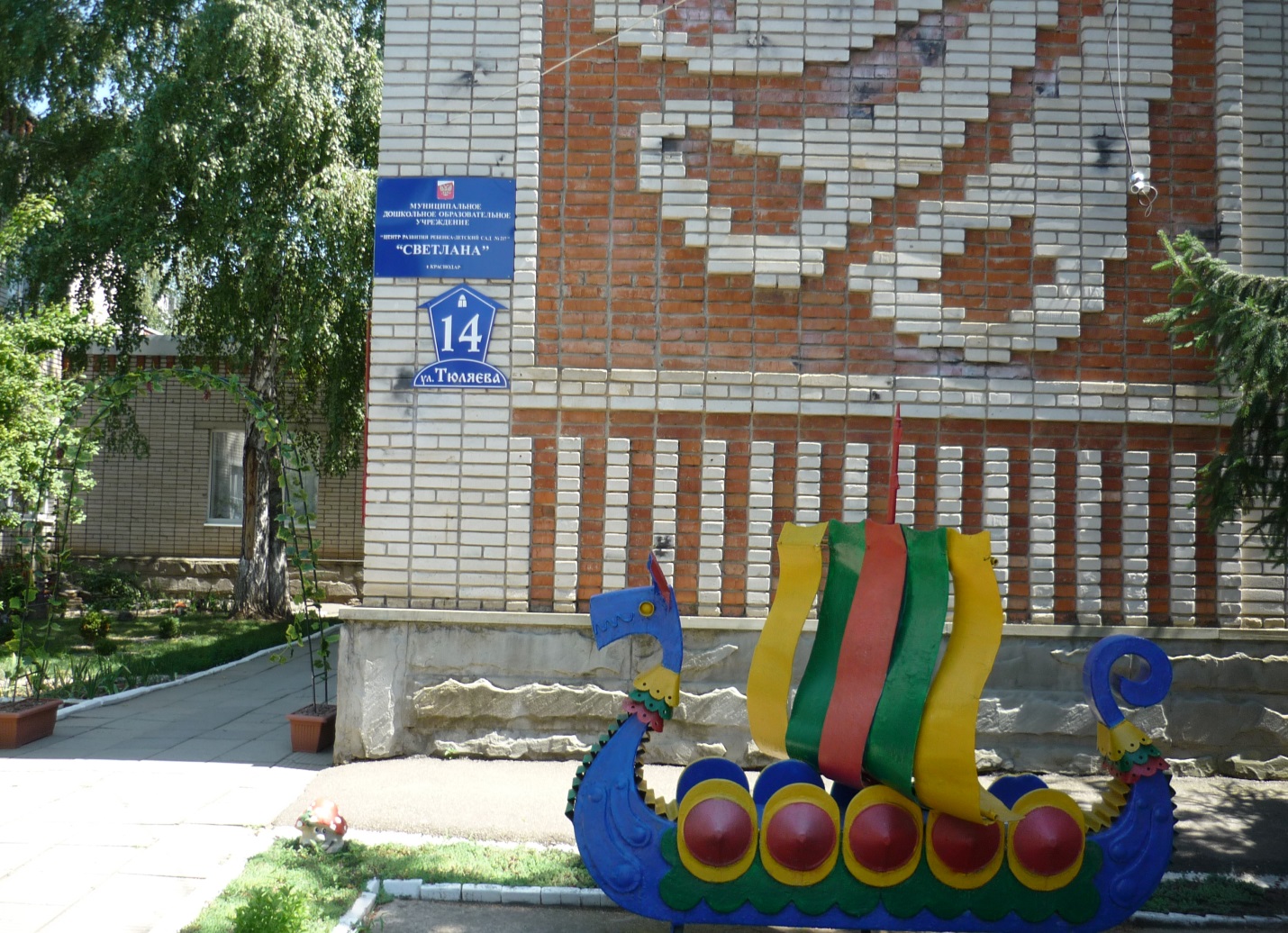 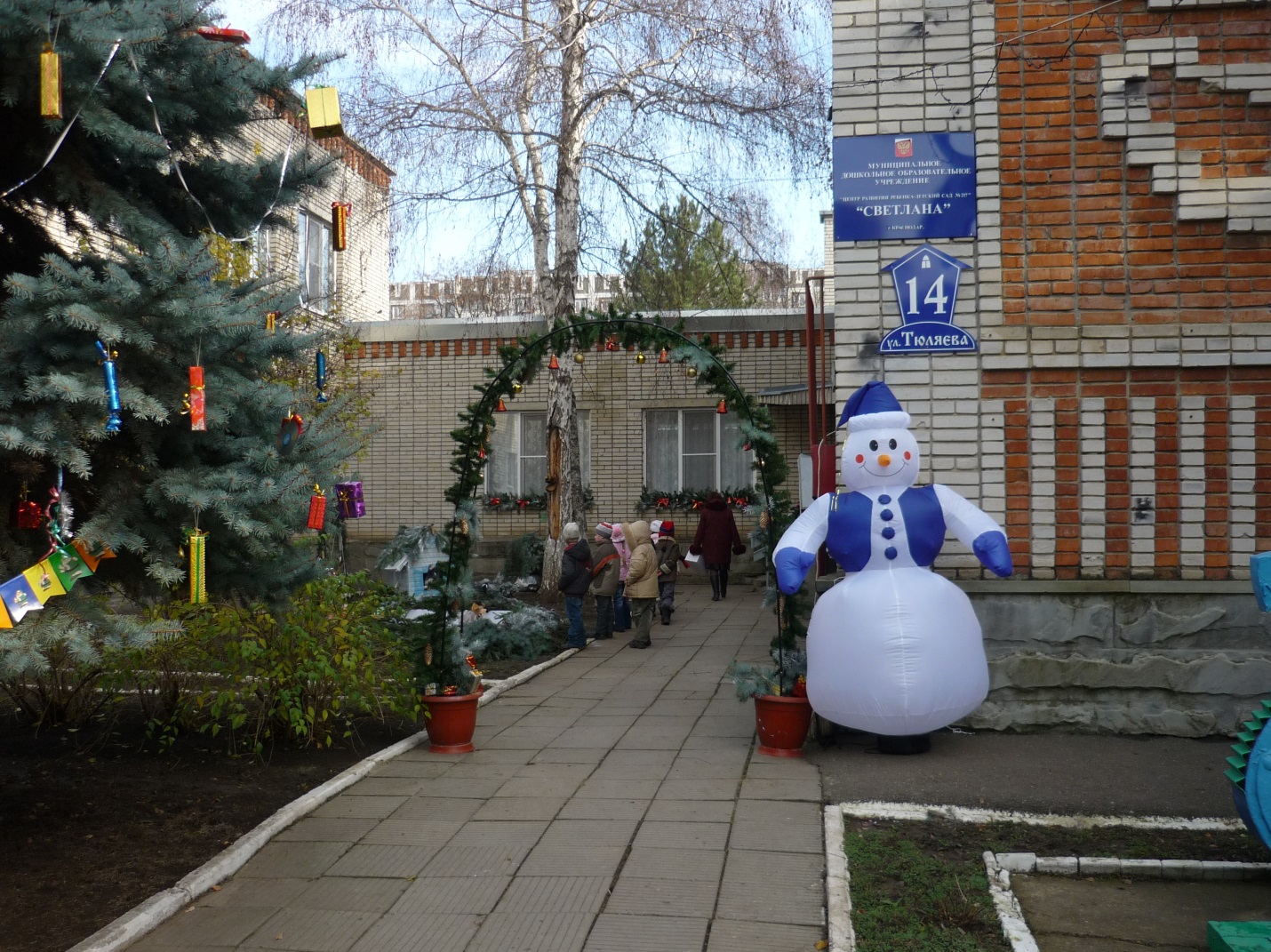 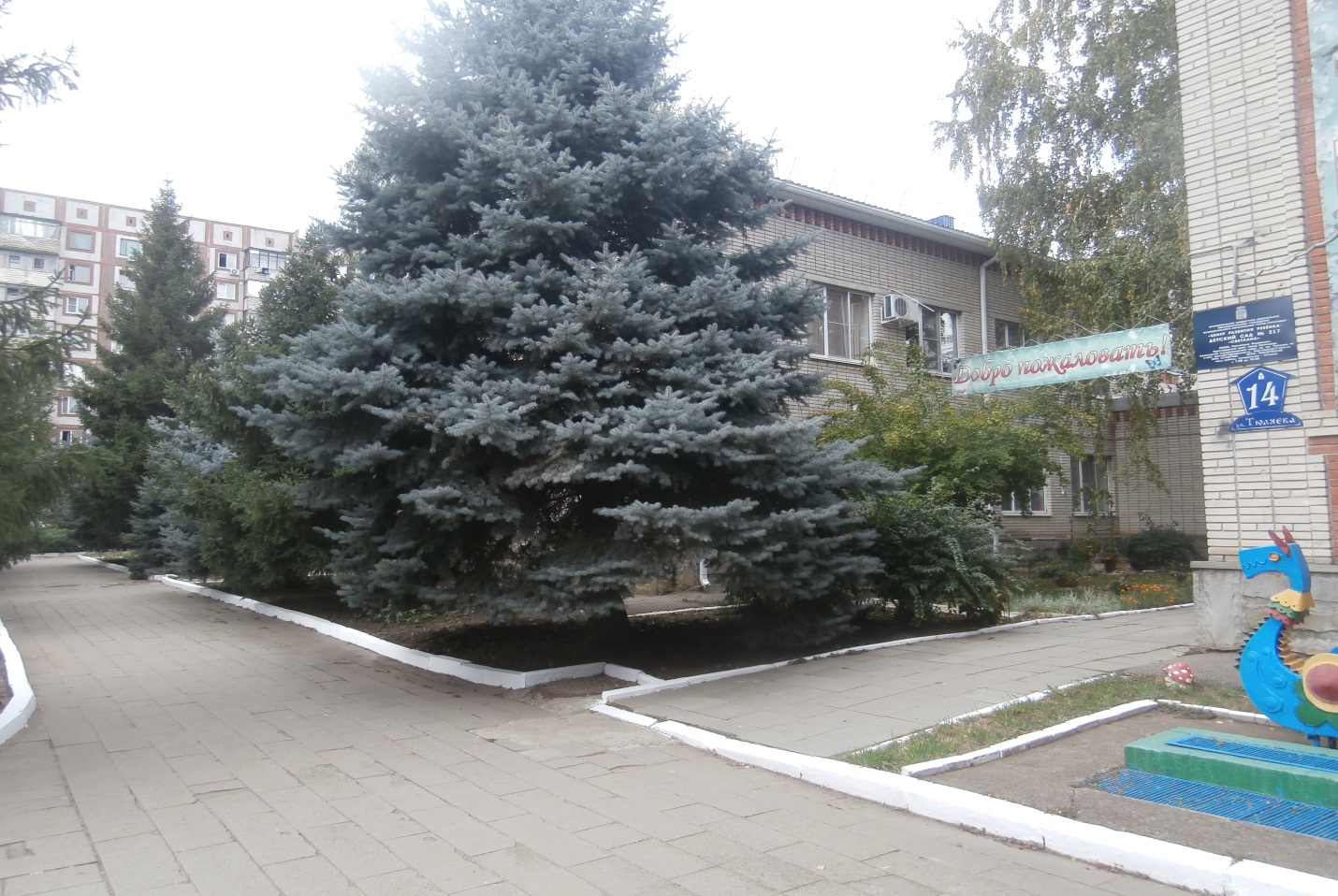 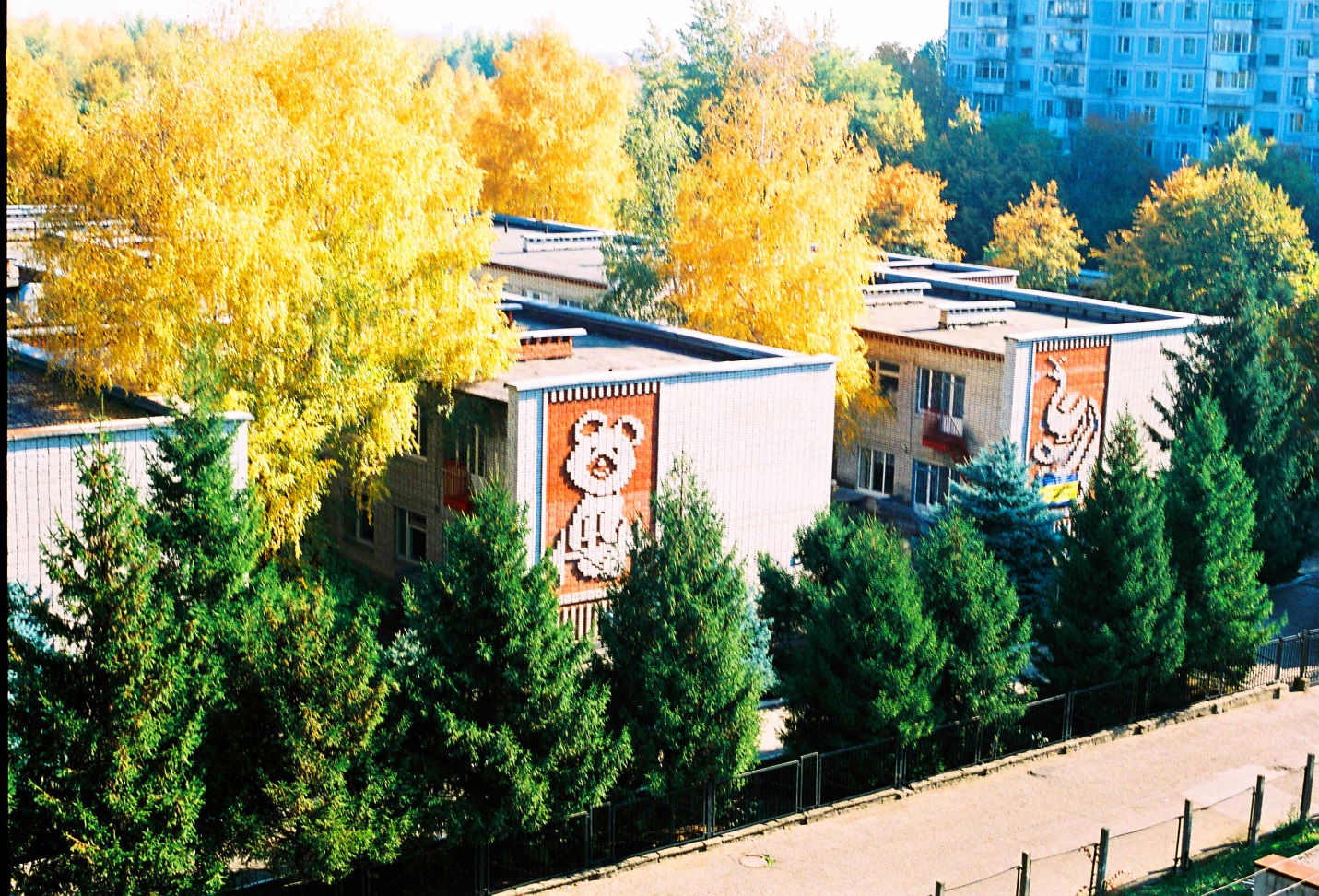 